 NESA exemplar question solutions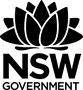 A4.2 Non-linear equationsSolutions for questions from the NESA topic guidance related to types of relationships.An exponential expression such as  can be used to calculate the mass  kg of a baby orangutan at age  months. This model applies for a limited time, up to . Calculate the mass of a baby orangutan at the age of three months. Solution: When  (correct to 1 decimal place) The mass of a baby orangutan at the age of three months is 2.6 kg (correct to 1 decimal place).Sketch at least 10 rectangles that have the same perimeter. Record length versus area in a table. Sketch the resulting function and use the graph to determine the rectangle with maximum area. Describe this rectangle.Solution: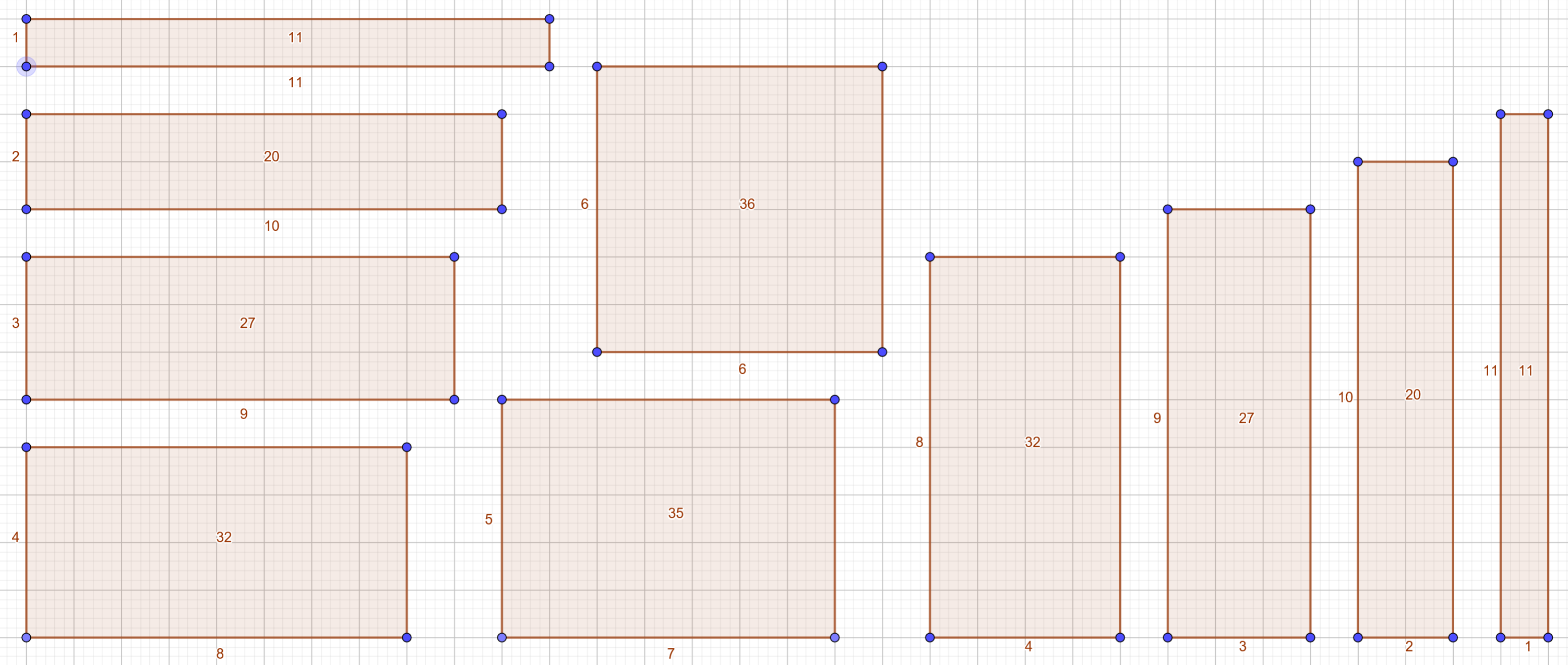 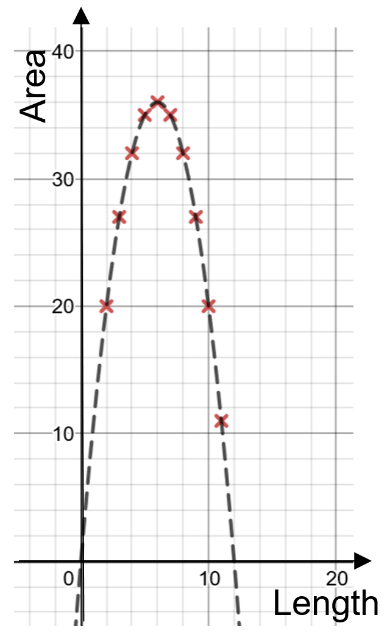 The resulting function forms a parabola. The maximum turning point represents the side length which will result in a rectangle with the maximum area. This rectangle will actually be a square. In this example the rectangle with the maximum area is a square with side lengths equal to cm.On the Earth, the equation  can be used to express the distance ( metres) that an object falls in  seconds, if air resistance is ignored. Investigate the equations for the moon and for other planets: for example, on the moon the equation is . Create a table of values for the function  either manually or by using a spreadsheet, and use the table to answer questions such as: How long does it take for an object to fall 300 m?
Solution:Using the table, it would take between  and  seconds for an object to drop 300 m on Earth.
Using substitution:When  seconds (correct to the nearest second)Inverse variation can be used to find how much each person contributes when a cost is shared. For example, a household has $306 in bills. Create a table and draw a graph to show how much each person pays if there are 2, 3, 4 or 5 people contributing equally to pay bills.Solution: 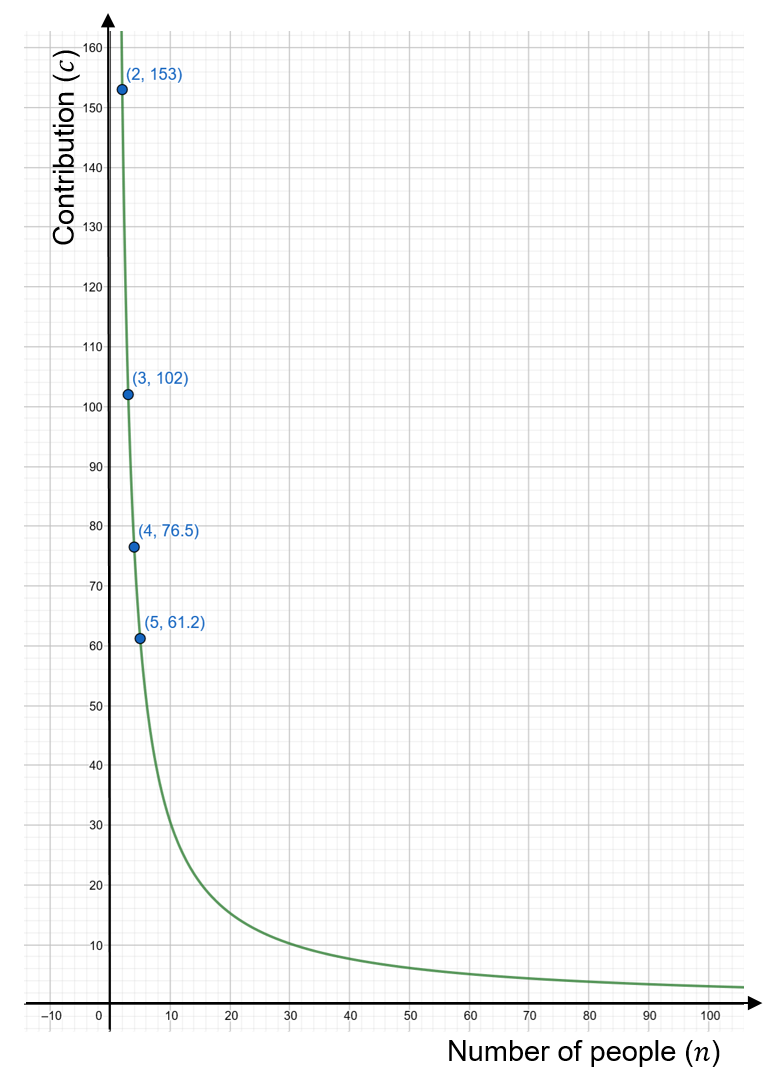 Anjali is investigating stopping distances for a car travelling at different speeds. To model this she uses the equation , where  is the stopping distance in metres and  is the car’s speed in km/h. The graph of this equation is drawn below.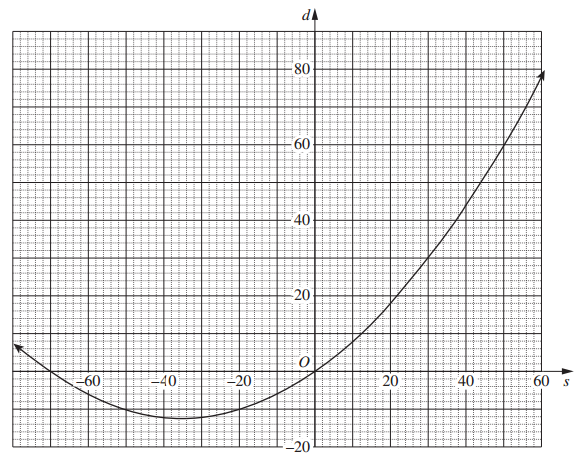 Anjali knows that only part of the curve applies to her model for stopping distance. In your writing booklet, using a set of axes sketch the part of this curve that applies for stopping distances.Solution: The only part of the curve that applies is  as it is impossible to have negative time or distance.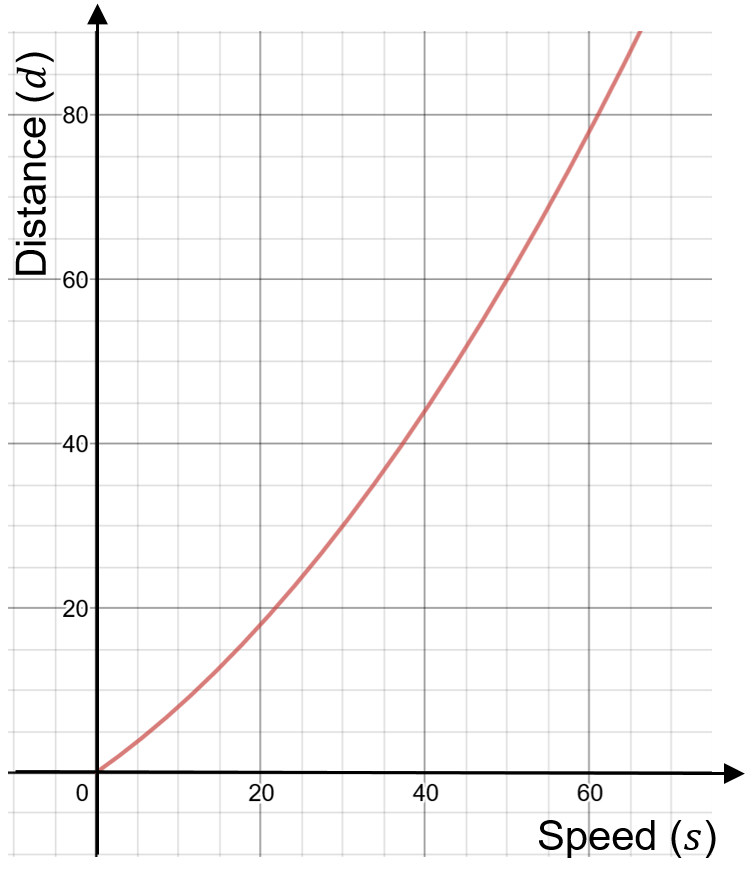 What is the difference between the stopping distances in a school zone when travelling at a speed of  km/h and when travelling at a speed of  km/h?Solution: When When Difference Difference  The difference between the stopping distances in a school zone when travelling at a speed of  km/h and when travelling at a speed of  km/h is  metres.In 2010, the city of Thagoras modelled the predicted population of the city using the equation . That year, the city introduced a policy to slow its population growth. The new predicted population was modelled using the equations  In both equations,  is the predicted population and  is the number of years after 2010. The graph shows the two predicted populations.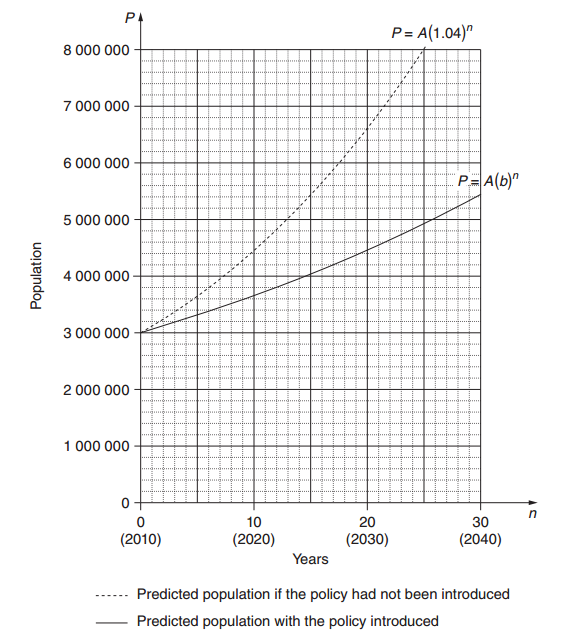 Use the graph to find the predicted population of Thagoras in 2030 if the population policy had NOT been introduced.Solution: from the graph the predicted population in 2030 is  people.In each of the two equations given, the value of  is . What does  represent?Solution:  represents the initial population in 2010 before the policy was introduced.The guess-and-check method is to be used to find the value of , in Explain, with or without calculations, why  is not a suitable first estimate for .Solution: It is not suitable for the first estimate for  to be  as  is greater than  which represents a population increasing at a faster rate than the predicted population if the policy had not been introduced. The policy aimed to slow the population and thus the value for  needs to be less than  in order to do so.With  and , use the guess-and-check method and the equation  to estimate the value of  to two decimal places. Show at least TWO estimate values for , including calculations and conclusions.Solution: When  and Try: When Try: When Try: When The value for  is between  and .  (correct to two decimal places)The city of Thagoras was aiming to have a population under  in 2050. Does the model indicate that the city will achieve this aim? Justify your answer with suitable calculations.Solution: When  and using The model  indicates that the population will reach approximately  people. This is under the required  and thus achieves this aim.Length111098765432Area11202732353635322720Time ( seconds)24681012Distance ( metres)19.678.4176.4313.6490705.6Number of people ()2345Each person’s contribution ()$153$102$76.50$61.20